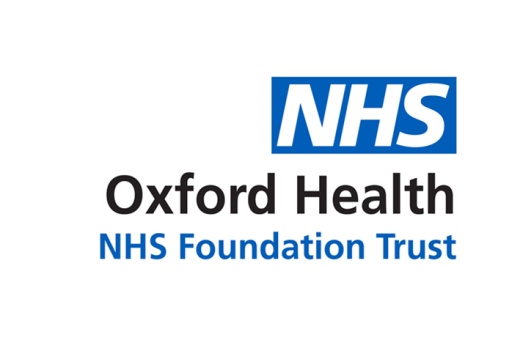 Report to the Meeting of the Oxford Health NHS Foundation Trust Board of Directors26 November 2020Draft Annual Quality AccountFor: ApprovalExecutive Summary This is the usual annual Quality Account presented for approval before sharing with external partners. However owing to the impact of COVID-19 and the changes to the Government regulations the timescales and content of the Quality Account are modified and an external audit opinion has not been required this year. In March 2020 the requirements of the Quality Account were paused, the regulations for the Quality Account have now been reinstated, although the required content has been reduced and the timescale extended. The Chief Nurse and Head of Quality Governance attended the Oxfordshire HOSC meeting in June 2020 to present a summary of progress against the quality objectives we set for 2019/20 and to share the provisional objectives for 2020/21. The HOSC statement in relation to this presentation is included in Annex A of the Quality Account.We developed the 2020/21 objectives following a review of our risks, progress against last year’s quality objectives, the last CQC inspection, the Trust’s response and recovery work related to COVID-19 and feedback from our Oxfordshire and Buckinghamshire commissioners. The objectives for 2020/21 were signed off by the Quality Committee in September 2020 and we are making progress against these however owing to the impact of COVID-19 some may need to be continued into 2021/22 to ensure they are progressed appropriately and embedded into practice.During 2012/20 10 out of the 14 quality objectives were achieved with 3 rolling over to 2020/21 and one continuing having a focus through other work. The Quality Account includes;Progress with our quality objectives set for 2019/20Performance against nationally defined core quality indicators (mandated)Sections set by the Government regulations (mandated)The quality objectives we have set for 2020/21Statement on the Account from Oxfordshire HOSC based on the summary presentedFollowing approval by the Board the final draft Quality Account will be sent to Oxfordshire and Buckinghamshire Clinical Commissioning Group for any comments and a statement to be published with the Account alongside the statement from Oxfordshire HOSC.RecommendationThe Board is asked to approve this draft Quality Account prior to sharing externally and publishing the document.Author and Title: 			Jane Kershaw, Head of Quality GovernanceLead Executive Director:		Marie Crofts, Chief NurseA risk assessment has been undertaken around the legal issues that this report presents and [there are no issues that need to be referred to the Trust Solicitors]Strategic Objectives/Priorities – this report relates to or provides assurance and evidence against the following Strategic Objective(s)/Priority(ies) of the Trust:1) Deliver the best care possible within available resources(Goals: delivering the best care possible within available resources through improved safety, effective evidence-based treatments and an improved patient experience to create better outcomes for those who use our services)3) Attract, retain and develop outstanding staff(Goals: make Oxford Health a place where people want to work, feel valued, empowered, developed and listened to as they strive to deliver outstanding care)